KARTA PRZEDMIOTUUwaga: student otrzymuje ocenę powyżej dostatecznej, jeżeli uzyskane efekty kształcenia przekraczają wymagane minimum.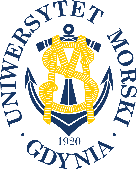 UNIWERSYTET MORSKI W GDYNIWydział Zarządzania i Nauk o Jakości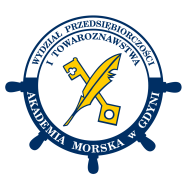 Kod przedmiotuNazwa przedmiotuw jęz. polskimZARZĄDZANIE ZASOBAMI LUDZKIMIKod przedmiotuNazwa przedmiotuw jęz. angielskimHUMAN RESOURCE MANAGEMENTKierunekZarządzanieSpecjalnośćprzedmiot kierunkowyPoziom kształceniastudia pierwszego stopniaForma studiówniestacjonarneProfil kształceniaogólnoakademickiStatus przedmiotuobowiązkowyRygoregzamin Semestr studiówLiczba punktów ECTSLiczba godzin w tygodniuLiczba godzin w tygodniuLiczba godzin w tygodniuLiczba godzin w tygodniuLiczba godzin w semestrzeLiczba godzin w semestrzeLiczba godzin w semestrzeLiczba godzin w semestrzeSemestr studiówLiczba punktów ECTSWCLPWCLPIII321189Razem w czasie studiówRazem w czasie studiówRazem w czasie studiówRazem w czasie studiówRazem w czasie studiówRazem w czasie studiów27272727Wymagania w zakresie wiedzy, umiejętności i innych kompetencjiZnajomość treści przedmiotów: Nauki o organizacji, Podstawy zarządzania.Cele przedmiotuUgruntowanie wiedzy na temat zarządzania zasobami ludzkimi (zzl) i jego subprocesów we współczesnych organizacjach oraz utrwalenie umiejętności projektowania wybranych instrumentów zzl. Osiągane efekty uczenia się dla przedmiotu (EKP)Osiągane efekty uczenia się dla przedmiotu (EKP)Osiągane efekty uczenia się dla przedmiotu (EKP)SymbolPo zakończeniu przedmiotu student:Odniesienie do kierunkowych efektów uczenia sięEKP_01zna aktualne trendy na runku pracy, specjalistyczną terminologię, posiada wiedzę na temat subprocesów, metod i narzędzi zzl oraz ich wpływie 
na zarządzanie współczesną organizacją NK_W03, NK_W03
NK_W05, NK_U06EKP_02wykorzystuje zdobytą wiedzę do objaśniania zależności między zzl a strategią działania organizacji, identyfikowania dylematów w obszarze zzl, które mogą pojawić się w pracy zawodowejNK_W04, NK_W05 NK_U01, NK_K03 EKP_03posiada umiejętność krytycznej analizy i oceny potrzeb organizacji w zakresie zzl, potrafi wskazywać rozwiązaniaNK_U01, NK_U07
NK_K01, NK_K02EKP_04uczestniczy w przygotowywaniu projektów i narzędzi zzl, rozumie potrzebę uczenia się przez całe życie, potrafi uzupełniać i doskonalić zdobytą wiedzę, współdziałać w grupie, skutecznie się komunikowaćNK_U06, NK_U07 NK_K01, NK_K02NK_K03Treści programoweLiczba godzinLiczba godzinLiczba godzinLiczba godzinOdniesienie do EKPTreści programoweWCLPOdniesienie do EKPUwarunkowania i znaczenie czynnika ludzkiego/ zasobów ludzkich 
w organizacji. Funkcja personalna a zarządzanie zasobami ludzkimi (zzl). Ewolucja koncepcji (od administrowania kadrami do zarządzania kapitałem ludzkim (zkl). Strategiczne zzl. 31EKP_01, EKP_02Trendy i formy zatrudniania we współczesnej gospodarce. Kompetencje pracownika poszukiwane na rynku pracy, a cele i zadania zzl. Zarządzanie kompetencjami.1EKP_01, EKP_03Analiza pracy. Opracowanie opisu stanowiska pracy. 1,52EKP_02, EKP_04Dobór pracowników (planowanie potrzeb kadrowych, rekrutacja, selekcja, adaptacja). Analiza i przygotowanie wymaganych dokumentów aplikacyjnych, symulacja rozmowy kwalifikacyjnej. Derekrutacja.2,52EKP_01, EKP_03 EKP_04Rozwój pracowników: kształtowania własnej kariery zawodowej, ścieżki kariery w organizacji, przemieszczenia pracowników, szkolenia. 21EKP_03, EKP_04Wartościowanie pracy i jego zastosowanie w budowaniu systemu wynagrodzeń. Metoda UMEWAP 2000.21EKP_02, EKP_03Ocenianie pracowników (istota, cele, rodzaje ocen, procedura oceniania). Stosowane metody, techniki, narzędzia.  32EKP_01, EKP_03 EKP_04Współczesne tendencje i wyzwania w obszarze zzl: zaangażowanie pracowników, zarządzanie talentami, zarządzanie różnorodnością, umiędzynarodowienie zzl, etyka w zzl.3EKP_01, EKP_02 EKP_03Łącznie godzin189Metody weryfikacji efektów uczenia się dla przedmiotuMetody weryfikacji efektów uczenia się dla przedmiotuMetody weryfikacji efektów uczenia się dla przedmiotuMetody weryfikacji efektów uczenia się dla przedmiotuMetody weryfikacji efektów uczenia się dla przedmiotuMetody weryfikacji efektów uczenia się dla przedmiotuMetody weryfikacji efektów uczenia się dla przedmiotuMetody weryfikacji efektów uczenia się dla przedmiotuMetody weryfikacji efektów uczenia się dla przedmiotuMetody weryfikacji efektów uczenia się dla przedmiotuSymbol EKPTestEgzamin ustnyEgzamin pisemnyKolokwiumSprawozdanieProjektPrezentacjaZaliczenie praktyczneInneEKP_01XXXEKP_02XXXEKP_03XXXEKP_04XXXXKryteria zaliczenia przedmiotuZaliczenie ćwiczeń: kolokwium (zalicza 60% punktów możliwych do zdobycia), projekty/ zadania realizowane w grupach  (4-5 osób) na ocenę, aktywność na zajęciach. Egzamin pisemny (zalicza 60% punktów możliwych do zdobycia). Ocena z przedmiotu jest średnią arytmetyczną oceny z egzaminu i oceny z zaliczenia ćwiczeń.Nakład pracy studentaNakład pracy studentaNakład pracy studentaNakład pracy studentaNakład pracy studentaNakład pracy studentaForma aktywnościSzacunkowa liczba godzin przeznaczona na zrealizowanie aktywnościSzacunkowa liczba godzin przeznaczona na zrealizowanie aktywnościSzacunkowa liczba godzin przeznaczona na zrealizowanie aktywnościSzacunkowa liczba godzin przeznaczona na zrealizowanie aktywnościSzacunkowa liczba godzin przeznaczona na zrealizowanie aktywnościForma aktywnościWCLLPGodziny kontaktowe189Czytanie literatury15Przygotowanie do zajęć ćwiczeniowych, laboratoryjnych, projektowych5Przygotowanie do egzaminu, zaliczenia185Opracowanie dokumentacji projektu/sprawozdania9Uczestnictwo w zaliczeniach i egzaminach2Udział w konsultacjach 72Łącznie godzin6030Sumaryczna liczba godzin dla przedmiotu9090909090Sumaryczna liczba punktów ECTS dla przedmiotu33333Liczba godzinLiczba godzinLiczba godzinECTSECTSObciążenie studenta związane z zajęciami praktycznymi30303011Obciążenie studenta na zajęciach wymagających bezpośredniego udziału nauczycieli akademickich38383822Literatura podstawowaArmstrong M., Taylor St., Zarządzanie zasobami ludzkimi, wyd. VI zmienione, Wolters Kluwer 2020.Król H., Ludwiczyński A., Zarządzanie zasobami ludzkimi. Tworzenie kapitału ludzkiego organizacji, WN PWN, Warszawa 2006, 2011.Król H., Ludwiczyński A., Zarządzanie zasobami ludzkimi. Tworzenie kapitału ludzkiego organizacji. Materiały 
do ćwiczeń. WN PWN, Warszawa 2012.Oleksyn T., Zarządzanie zasobami ludzkimi w organizacji, Wolters Kluwer, Warszawa 2016.Pocztowski A., Zarządzanie zasobami ludzkimi, PWE, Warszawa 2018.Literatura uzupełniającaArmstrong M., Taylor St., Armstrong’s Essential Human Resource Management Practice, Thirteenth edition 2014, file:///C:/Users/Kasia/Downloads/Armstrongs%20Handbook%20of%20Human%20Resource%20Management%20Practice_1.pdf (dostęp 29.05.2021).Banfield P., Kay R., Introduction to human resource management, Oxford University Press, Oxford, New York 2012.Juchnowicz M. (red.), Elastyczne zarządzanie kapitałem ludzkim z perspektywy interesariuszy, PWE, Warszawa 2016.Kardas. J.S., Zarządzanie zasobami ludzkimi, Diffin, Warszawa 2017.Listwan T. (red.), Zarządzanie kadrami, wydanie IV, C. H. Beck, Warszawa 2010.Szelągowska-Rudzka K., Human resources management in higher education institutions in Poland, Management, Vol. 22, Issue 1, 6/2018, pp. 208–225, DOI: https://doi.org/10.2478/manment-2018-0015.Witczak H., Strategiczne zarządzanie zasobami ludzkimi: studium systemu, PWN, Warszawa 2017.Osoba odpowiedzialna za przedmiotOsoba odpowiedzialna za przedmiotdr Katarzyna Szelągowska-Rudzka KZiEPozostałe osoby prowadzące przedmiotPozostałe osoby prowadzące przedmiotdr Bartosz SurawskiKZiEdr Michał IgielskiKZiE